Industrial Visit for B. Com (Hons) 2nd Semester at SPNG, Kashipur.On 15th February 2020 Faculty of Commerce and Business Management, AGI organized an Industrial Visit for B. Com (Hons) 2nd Semester at SPNG, Kashipur.Students alongwith faculty members visited the Textile Mill. Executive Director Mr. P. K. Singh, Finance Manager Mr. Siddiqui and Personnel Manager Mr. Kerath Singh and Mr. Kishore Bisht shared their domain knowledge with the students.Thereafter the students visited the plant along with the plant experts who helped the students in resolving their queries. The students learnt about the yarn manufacturing management at plant level and the costing calculations for whole process.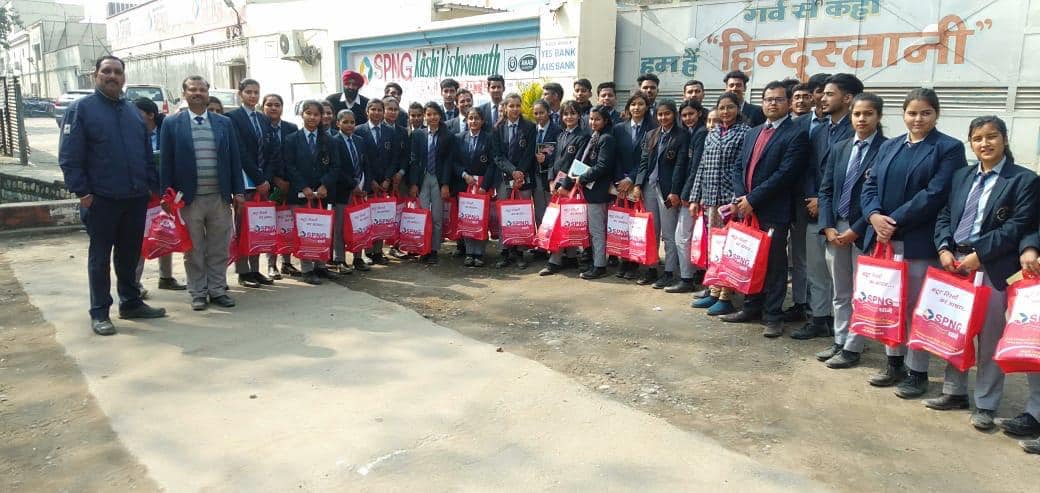 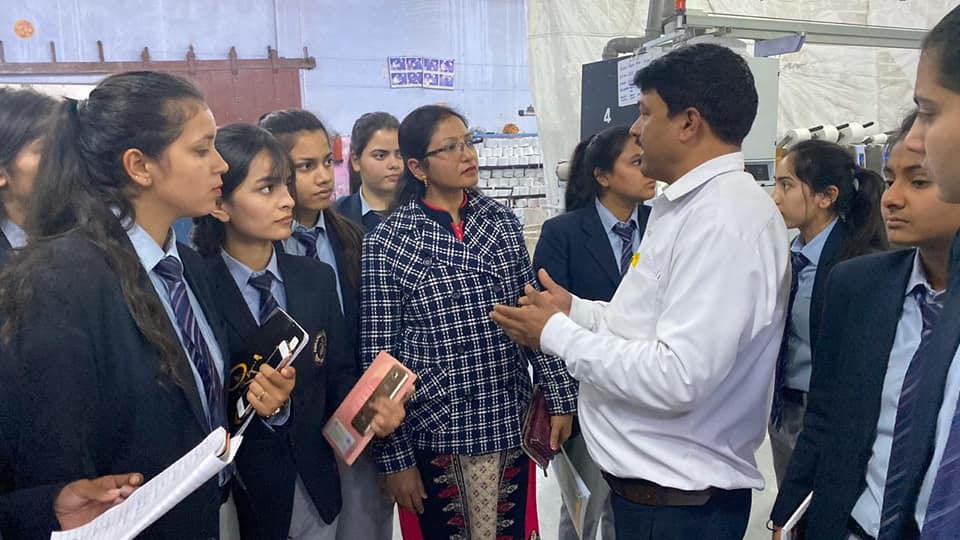 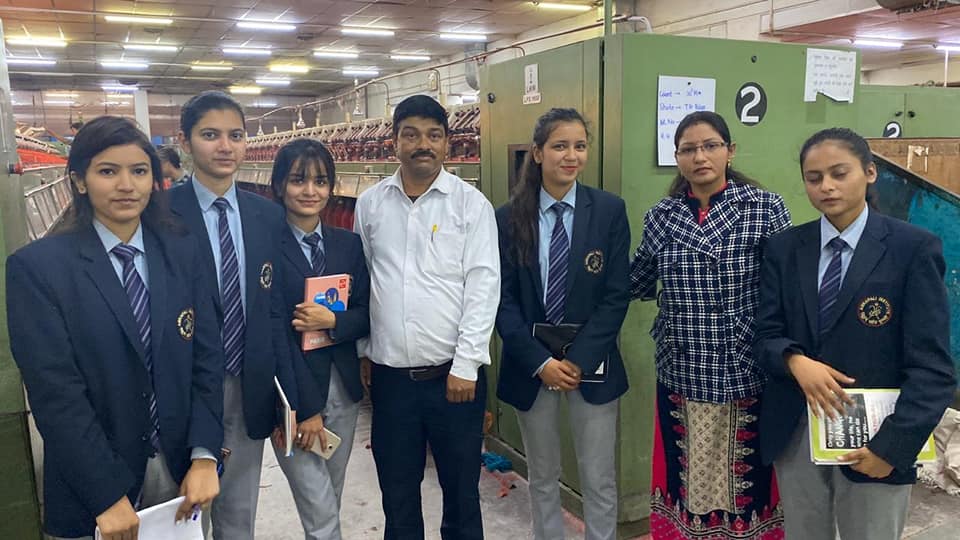 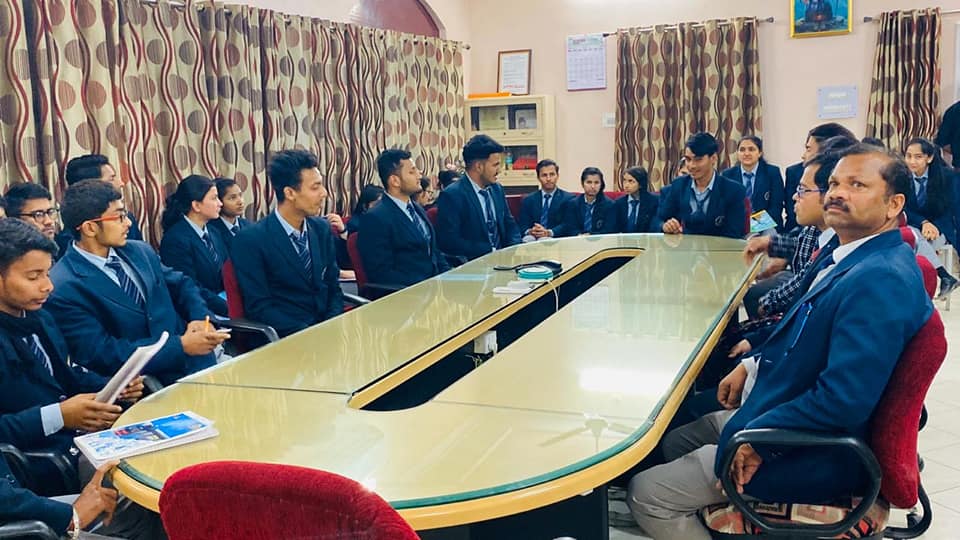 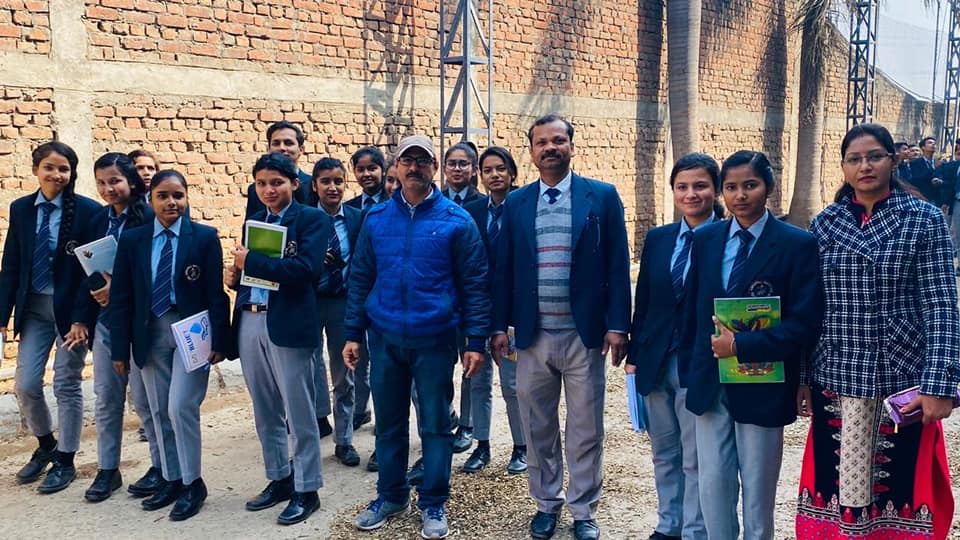 